TITULO DO TRABALHO ― MAIÚSCULA, FONTE: CALIBRI 14, NEGRITO, CENTRALIZADO, ESPAÇO SIMPLES1. Os subtítulos das seções devem ser em fonte Calibri 14, justificado, negrito e somente a inicial da frase em maiúscula.Autor (Fonte: Calibri, 12, centralizado, espaço simples)Autor (quando necessário)O artigo não pode ultrapassar 5 laudas, sendo autorizada a inserção de somente dois objetos ( Ex.: 2 figuras ou  1 figura + 1 tabela ou 1 tabela + 1 gráfico, dentre outras opções). A formatação da página deve manter 2 cm de margem nos quatro lados e 2 cm de tabulação para marca de parágrafo.O corpo do artigo deve ser escrito com Fonte Calibri, tamanho 12, espaço simples, justificado.As figuras devem ter boa resolução, ser numeradas sequencialmente e precisam ter o Título registrado, como no exemplo a seguir, abaixo da figura.Lembrando que o Título das figuras deve ser representativo e formatado sem negrito, fonte Calibri 12. Tanto o título quanto à imagem devem estar centralizados. Antes da imagem deve ser dado um espaço (“enter”) e dois espaços (“enter”) após o Título da figura.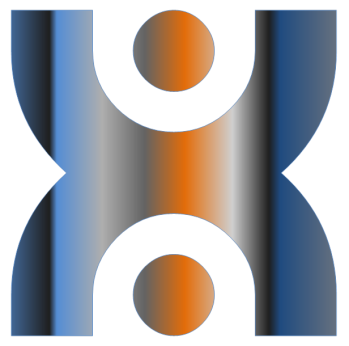 Figura 1. A imagem e o título devem estar centralizados, sendo o título em Calibri 12.Gráficos seguem a mesma orientação que as Figuras. Já as Tabelas e os Quadros mudam apenas o Título, que nestes casos devem ser registrados antes da inserção do objeto, como no exemplo a seguir.Tabela 1. O título de tabelas e quadros vem antes da sua inserção, sendo a tabela e seu título centralizados. 1.1. Novos subtítulos de nível 2 devem ser justificados, em fonte Calibri 12, negrito, itálico e somente a inicial da frase em maiúsculaA referida lista de bibliografias utilizadas no trabalho deve vir ao final do trabalho e devem obedecer às normas da ABNT.Lembrando que o arquivo deve ser enviado em formato .doc (ou .docx), e o texto precisa seguir a formatação descrita neste template e manter o layout da revista.Será necessária autorização em casos de artigo já publicados anteriormente em outro periódico. (Texto – Fonte Century Gothic, T: 10, espaçamento 1,0, parágrafo: 0,5)Autorizamos a Revista Aproximando (desenvolvida pela Sub-Reitoria de Graduação da Universidade do Estado do Rio de Janeiro) a publicar o artigo “xxxxxxxxxxxxxxx”, de “xxxxxxxxxxxxx”.  O artigo integra o Número X, Volume X, da revista “xxxxxxxxxxx”, com o tema “xxxxxxxxxxxx”.Para a republicação do texto na Revista Aproximando, deverão constar o nome da autora e o título do artigo, além do crédito apropriado à publicação original.Atenciosamente,Autor(es) do artigoEditor(es) da revista “xxxxxxxxxxxx”ABCDE